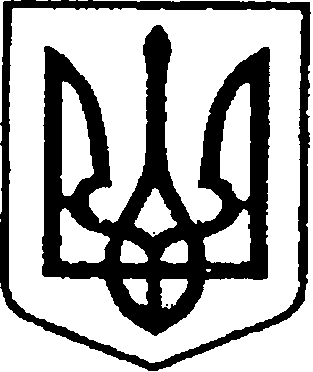 УКРАЇНАЧЕРНІГІВСЬКА ОБЛАСТЬНІЖИНСЬКА МІСЬКА РАДАУПРАВЛІННЯ КОМУНАЛЬНОГО МАЙНА ТА ЗЕМЕЛЬНИХ ВІДНОСИН(пл. імені Івана Франка, 1, м. Ніжин, 16600, тел.: (04631) 2-34-30,E-mail:komm@nizhynrada.gov.ua)________________  № ____                       На №________________ від ________                           Звіт про роботу управління комунального майна та земельних відносин Ніжинської міської ради за квітень 2020 рокуВідділ комунального майна Підготовлено та подано на розгляд пленарного засідання Ніжинської міської ради 17 проектів рішень на 71-72 сесію VII скликання:1. «Про внесення змін до п.1 рішення Ніжинської міської ради від 25 березня 2020 року №9-70/2020 «Про зменшення орендної плати орендарям об’єктів комунальної власності Ніжинської міської об’єднаної територіальної громади на період карантину, спричиненого коронавірусом COVID-19»;2. «Про внесення змін до договору оренди нерухомого майна, що належитьдо комунальної власності територіальної громади м. Ніжина №75 від 02 липня 2019 року»;3. «Про перелік об’єктів комунальної власності Ніжинської міської об’єднаної  територіальної  громади, що підлягають приватизації»;4. «Про внесення змін до п.3 та п.4 рішення Ніжинської міської ради від 26 лютого 2020 року №53-68/2020»;5. «Про перелік об’єктів комунальної власності Ніжинської міської об’єднаної  територіальної  громади, що підлягають приватизації»;6. «Про перелік об’єктів комунальної власності Ніжинської міської об’єднаної  територіальної  громади, що підлягають приватизації»;7. «Про перелік об’єктів комунальної власності Ніжинської міської об’єднаної  територіальної  громади, що підлягають приватизації»;8. «Про перелік об’єктів комунальної власності Ніжинської міської об’єднаної  територіальної  громади, що підлягають приватизації»;9. «Про приватизацію нежитлової будівлі, що розташована за адресою: м. Ніжин, вул. Успенська, будинок,8»;10. «Про приватизацію нежитлової будівлі (адміністративної будівлі), що розташована за адресою: м. Ніжин, вул. Шекерогринівська, будинок,88»;11. «Про затвердження Переліку другого типу комунального майна Ніжинськоїміської об’єднаної територіальної громади»;12. «Про припинення договору оренди нерухомого майна, що належить до комунальної власності територіальної громади м. Ніжина від 25 липня 2019 року №1»;13. «Про оренду майна комунальної власності Ніжинської міської об’єднаної територіальної громади»;14. «Про припинення договорів оренди нерухомого майна, що належать до комунальної власності територіальної громади м. Ніжина від 18 лютого 2019 року №22 та від 22 листопада 2018 року №21»;15. «Про передачу в оперативне управління Ніжинській гімназії № 2 нерухомого майна за адресою: м. Ніжин, вул. Шевченка, 56»;16. «Про внесення змін до рішення від 09 жовтня 2019 року № 1-61/2019 «Про передачу в оперативне управління нерухомого майна»;17. «Про затвердження Переліку першого типу комунального майна Ніжинської міської об’єднаної територіальної громади».Підготовлено розпорядження міського голови Про створення комісії щодо встановлення факту призупинення та нездійснення діяльності суб’єктами підприємницької діяльності.Постійно здійснюється моніторинг виконання рішень міської ради та виконавчого  комітету результатами якого є підписання договорів оренди, додаткових угод, актів приймання – передачі та інше.Підготовлено 26 додаткових угод до договорів оренди.Посадовими особами відділу комунального майна постійно приймалась участь у пленарних засіданнях Ніжинської міської ради, засіданнях виконавчого комітету, постійної комісії міської ради з майнових та житлово-комунальних питань, транспорту, зв’язку та охорони навколишнього середовища, постійної комісії міської ради з питань регламенту, депутатської діяльності та етики, законності, правопорядку, антикорупційної політики, свободи слова та зв’язків з громадськістю, постійної комісії міської ради з питань соціально-економічного розвитку міста, підприємницької діяльності, дерегуляції, фінансів та бюджету.Відділ земельних відносин Підготовлено та подано на розгляд пленарного засідання Ніжинської міської ради 26 проектів рішень на 72 сесію VII скликання:1. Про поновлення договорів оренди земельних ділянок, внесення змін, надання дозволів на виготовлення проектів землеустрою щодо відведення земельних ділянок, надання земельних ділянок суб’єктам господарювання фізичним особам.2.Про надання дозволу, згоди на виготовлення проектів, технічної документації із землеустрою, погодження поділу земельної ділянки, затвердження проекту землеустрою, поновлення договору оренди землі, припинення права постійного користування землею, внесення змін в рішення Ніжинської міської ради юридичним особам. 3. Про надання дозволу на виготовлення технічної документації із землеустрою, про надання дозволу на виготовлення проектів землеустрою, внесення зміни в рішення міської ради.4. Про затвердження технічної документації із землеустрою та надання у приватну власність, в користування на умовах оренди, про затвердження проектів землеустрою щодо відведення земельних ділянок в користування на умовах оренди. 5. Про надання дозволу на виготовлення проектів землеустрою6. Про надання дозволу на виготовлення проекту землеустрою юридичній особі.Всі проекти детально опрацьовані. До них підготовлені зауваження щодо невідповідності окремих пунктів в проектах рішень Ніжинської міської ради чинному законодавству.Враховуючи вище зазначене, спеціалістами відділу сформовано та надано спеціалістам Центру надання адміністративних послуг для видачі заявникам 134  витягів з рішень сесії міської ради.Посадовими особами відділу земельних відносин було підготовлено 2 додаткові угоди до договорів оренди земельних ділянок та 2 угоди про припинення договорів оренди земельних ділянок.Здійснено перевірку 9 договорів оренди земельних ділянок  на предмет їх відповідності чинному законодавству та додаткових угод щодо договорів земельних ділянок.Постійно проводиться роз’яснювальна робота та надається методична допомога  учасникам АТО та членам сімей загиблих та пораненим військових  з питань віднесених до повноважень виконавчих органів міських рад у сфері регулювання земельних відносин.Посадовими особами відділу земельних відносин постійно приймалась участь у щотижневих оперативних нарадах при міському голові, пленарних засіданнях Ніжинської міської ради, засіданнях виконавчого комітету, нарадах та комісіях при міському голові, особистих прийомах громадян міським головою, постійної комісії міської ради з майнових та житлово-комунальних питань, транспорту, зв’язку та охорони навколишнього середовища, постійної комісії міської ради з питань земельних відносин, будівництва, архітектури, інвестиційного розвитку міста та децентралізації, постійної комісії міської ради з питань регламенту, депутатської діяльності та етики, законності, правопорядку, антикорупційної політики, свободи слова та зв’язків з громадськістю, постійної комісії міської ради з питань соціально-економічного розвитку міста, підприємницької діяльності, дерегуляції, фінансів та бюджету, постійній комісії міської ради з питань соціального захисту населення, освіти, охорони здоров’я, культури, сім’ї та молоді, фізичної культури і спорту. Прийняті міською радою рішення в галузі земельних відносин розміщено на офіційному сайті міської ради. Загальна сума надходжень коштів від оренди земельних ділянок з юридичних осіб по наповненню місцевого бюджету за квітень 2020 року склала – 183 952,24 грн.	Загальна сума надходжень коштів від оренди земельних ділянок з фізичних осіб по наповненню місцевого бюджету за квітень  2020 року склала – 110 611,67 грн.Міському голові Ліннику А.В.       7. Про надання дозволу на виготовлення проекту землеустрою щодо відведення земельної ділянки у власність Добра А.В.8. Про перспективне використання земельних ділянок Кунашівського старостинського округу Ніжинської міської об’єднаної територіальної громади9. Про внесення в перелік земельних ділянок несільськогосподарського призначення, що підлягають продажу власникам об’єктів нерухомого майна, розміщеного на цих ділянках.10. Про продаж земельної ділянки несільськогосподарського призначення власнику об’єктів нерухомого майна, розміщеного на цій ділянці11. Про продаж земельної ділянки несільськогосподарського призначення власнику об’єктів нерухомого майна, розміщеного на цій ділянці12. Про затвердження проекту землеустрою щодо відведення земельної ділянки за адресою: м. Ніжин, вул. Ю. Брюховця, 1.13. Про надання дозволу на виготовлення проектів землеустрою .14. Про включення в перелік земельних ділянок для продажу права оренди на земельних торгах окремими лотами15. Про надання дозволу на виготовлення проектів землеустрою щодо відведення земельних ділянок по вул. Л.Толстого.16. Про надання дозволу на виготовлення технічної документації із землеустрою, про надання дозволу на виготовлення проектів землеустрою, про поновлення договору оренди земельної ділянки, внесення зміни в рішення міської ради.17. Про погодження технічної документації щодо поділу земельної ділянки.18. Про внесення в перелік земельних ділянок несільськогосподарського призначення, що підлягають продажу власникам об’єктів нерухомого майна, розміщеного на цих ділянках.19. Про надання дозволу на виготовлення проектів землеустрою.20. Про надання дозволу на виготовлення проектів землеустрою щодо відведення земельної ділянки у власність, про надання дозволу на виготовлення технічної документації із землеустрою.21. Про включення в перелік земельних ділянок для продажу права оренди на земельних торгах окремими лотами.22. Про продаж земельної ділянки несільськогосподарського призначення власнику об’єктів нерухомого майна, розміщеного на цій ділянці.23. Про затвердження технічної документації із землеустрою та надання у приватну власність, про затвердження проектів землеустрою щодо відведення земельних ділянок у власність.24. Про поновлення договорів оренди земельних ділянок, внесення змін, надання дозволів на виготовлення технічної документації, припинення права користування земельними ділянками, надання земельних ділянок суб’єктам господарювання фізичним особам.25. Про надання дозволу, згоди на виготовлення проектів, технічної документації із землеустрою, погодження поділу земельної ділянки, надання дозволу на виготовлення технічної документації із землеустрою щодо поділу земельної ділянки, затвердження проекту та технічної документації із землеустрою, припинення дії договору оренди землі, припинення права постійного користування землею, внесення змін в рішення Ніжинської міської ради, надання в оренду земельних ділянок  юридичним особам.26. Про затвердження Порядку оформлення земельної ділянки для будівництва окремого вхідного вузла на першому поверсі житлового багатоквартирного будинку.До спеціалістів відділу звернулось 79 суб’єкти земельних відносин, яким надано необхідну методичну допомогу з питань віднесених до повноважень виконавчих органів міських рад у сфері регулювання земельних відносин.Відділ бухгалтерського обліку, звітності та правового забезпеченняПідготовлено довідки про зміни до плану асигнувань, реєстри змін розподілу показників зведених кошторисів та подані до Ніжинського УДКСУ Чернігівської області, фінансового управління міської ради. Складено квартальну форму фінансової звітності та подано до Ніжинського УДКСУ Чернігівської області, фінансового управління у визначені чинним законодавством терміни.Своєчасно та в повному обсязі надано звіти до Ніжинської ОДПІ ГУ ДФС у Чернігівській області (форма №1-ДФ), до управління статистики у Ніжинському районі (форма №2-інвестиції), до фінансового управління звіти про обсяг фактичних видатків стимулюючого характеру та про фактичні нарахування за відповідний період.Підготовлено інформацію про коштів державного, обласного, місцевого бюджетів та комунальних підприємств, щодо яких здійснюються функції з управління майном на закупівлю товарів, робіт і послуг на тендерних умовах. Підготовлені до оприлюднення  на єдиному державному веб-порталі використання публічних коштів «Є- дата» за  квітень 2020 р.:- договори на придбання товарів та надання послуг;- додаткові угоди;- накладні, акти виконаних робіт. Проведена робота з оприлюднення звіту про укладений договір в системі електронних закупівель. Забезпечено відображення в первинних документах всіх господарських операцій, проведених у  квітні місяці 2020 року. Проведено узагальнення інформації про проведені господарські операції в регістрах аналітичного та синтетичного обліку. Проведено банківські операції та здійснено видачу бланків довіреностей. Проведено розрахунки за придбані у квітні 2020 року товари, послуги в межах бюджетних асигнувань, передбачених на відповідний період затвердженим кошторисом. Забезпечено виплату у встановлені терміни заробітної плати, допомоги з тимчасової непрацездатності, щорічних відпусток,  складено заявки-розрахунки на відшкодування лікарняних, підготовлені відомості зарахувань на карткові рахунки. Своєчасно нараховано та перераховано єдиний соціальний внесок, податкові платежі. Проведені інші поточні видатки по міським цільовим програмам.Здійснювалась підготовча робота по кадрам УКМ та ЗВ Ніжинської міської ради Чернігівської області, оформлення поточних документів щодо кадрової роботи та звітування з кадрових питань. Підготовлено, подано на розгляд та прийнято на пленарному засіданні Ніжинської міської ради на 72 сесії VII скликання рішення №71-72/2020 від 29 квітня 2020 року «Про внесення змін до Положення про управління комунального майна та земельних відносин Ніжинської міської ради Чернігівської області та затвердження його у новій редакції».Начальник управління комунального майна та земельних відносин Ніжинської міської ради                           І.А.Онокало